INDICAÇÃO Nº 5541/2017Sugere ao Poder Executivo Municipal que proceda a intensificação de patrulhamento no Bairro Cruzeiro do Sul. (A)Excelentíssimo Senhor Prefeito Municipal, Nos termos do Art. 108 do Regimento Interno desta Casa de Leis, dirijo-me a Vossa Excelência para sugerir ao setor competente que proceda a intensificação de patrulhamento no Bairro Cruzeiro do Sul.Justificativa:Fomos procurados por moradores do referido bairro solicitando essa providencia, pois segundo eles o índice de furtos e roubos no bairro está aumentando causando transtornos, prejuizos e muita insegurança.Plenário “Dr. Tancredo Neves”, em 19 de Junho de 2017.José Luís Fornasari“Joi Fornasari”-Solidariedade-- Vereador -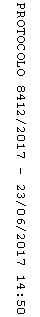 